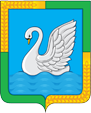 КУРГАНСКАЯ ОБЛАСТЬЛЕБЯЖЬЕВСКИЙ МУНИЦИПАЛЬНЫЙ ОКРУГАДМИНИСТРАЦИЯ ЛЕБЯЖЬЕВСКОГО РАЙОНАПОСТАНОВЛЕНИЕот 19 февраля 2021 года № 52          р.п. ЛебяжьеО проведении районного фестивалядетского художественного творчества «Радуга талантов»	В целях популяризации и развития детского художественного творчества Администрация Лебяжьевского районаПОСТАНОВЛЯЕТ:	1. Провести 1 июня 2021 года районный фестиваль детского художественного творчества «Радуга талантов».	2. Утвердить Положение о проведении районного фестиваля детского художественного творчества «Радуга талантов», согласно приложению 1 к настоящему постановлению.	3. Утвердить состав организационного комитета по проведению фестиваля «Радуга талантов», согласно приложению 2 к настоящему постановлению. 4. Контроль за выполнением настоящего постановления возложить на первого заместителя Главы Лебяжьевского района.Глава Лебяжьевского района                                                                                        А.Р. БарчИсп. Пихло С.А.Тел. 9-08-70П О Л О Ж Е Н И Ерайонного фестиваля детского художественного творчества «Радуга талантов»Основные положения1.1. Настоящее Положение регламентирует порядок проведения районного фестиваля детского творчества «Радуга талантов» (далее Фестиваля), приуроченного к празднику Дню защиты детей. 1.2. Учредители и организаторы Фестиваля: Отдел культуры Администрации Лебяжьевского района, районные учреждения культуры.Цель и задачи фестиваля2.1. Цель: создание условий для творческого самовыражения детей, подростков и молодежи до 18 лет посредством изобразительного искусства, музыки, танца, поэзии;2.2. Задачи:- выявление детей, обладающих талантами и способностями в тех или иных видах творчества, представление их широкой аудитории; помощь в развитии и становлении их личностей;- раскрытие творческого потенциала и развитие эстетического вкуса детей;- привлечение учащихся к участию в концертной и выставочной деятельности;- популяризация детского творчества;Условия и порядок  проведения фестиваля3.1.Районный фестиваль проводится 1 июня 2021 года на базе МКУК «СКЦ Лебяжьевского района»	В фестивале принимают участие детские творческие коллективы и отдельные исполнители любого жанра в возрасте до 18 лет. Для участия в Фестивале необходимо до 20 мая 2021 года отправить анкету-заявку соответствующего образца (Приложение 1) на электронный адрес leb-muk-skc@mail.ru. 3.2. Номинации фестиваля:Вокал - «Лучший голос праздника». Критерии оценки:- музыкальность, художественная трактовка музыкального произведения;- чистота интонации и качество звучания;- красота тембра и сила голоса;- сценическая культура;- исполнительское мастерство.Участники предоставляют 1 произведение продолжительностью не более 4 минут.Хоровое пение - «Звонкие голоса». Критерии оценки:- музыкальность, художественная трактовка музыкального произведения;- чистота интонации и качество звучания;- соответствие репертуара исполнительским возможностям и возрастной категории исполнителя;- сценическая культура;- исполнительское мастерство;Участники предоставляют 1 произведение продолжительностью не более 4 минут.Хореография - «Танцевальный калейдоскоп»Критерии оценки:- исполнительское мастерство–техника исполнения движений;- композиционное построение номера;- соответствие репертуара возрастным особенностям исполнителей;- сценичность (пластика, костюм, реквизит, культура исполнения);- артистизм, раскрытие художественного образа.Участники предоставляют 1 номер продолжительностью не более 4 минут.Театральный жанр – «Мастера перевоплощения» (инсценировка басни, сказки). 	Критерии оценки:- полнота и выразительность раскрытия темы произведения»- раскрытие и яркость художественных образов;- сценичность (пластика, наличие костюмов и соответствие их спектаклю, культура исполнения);- художественное оформление спектакля, реквизит;- дикция актеров, эмоциональность исполнителей;- соответствие репертуара возрастным особенностям исполнителей;Участники предоставляют 1 произведение продолжительностью не более 5-10 минут.Художественное слово - «Мастер поэтического слова».Критерии оценки:- полнота и выразительность раскрытия темы произведения;- артистизм, раскрытие и яркость художественных образов, исполнительский уровень- дикция;- сложность исполняемого произведения;- соответствие репертуара возрастным особенностям исполнителей.Прикладное творчество - «Золотые ручки» Критерии оценки:- высокий уровень мастерства, художественный вкус, техника исполнения;- оригинальность, образность и художественное решение композиции;- эстетичный вид изделия.4. Подведение итогов фестиваля	4.1. По итогам фестиваля жюри, сформированное учредителем и организаторами Фестиваля, определяет Лауреатов и дипломантов в каждой номинации, которые награждаются дипломами.   Приложение 1.АНКЕТА-ЗАЯВКАна участие в районном фестивале детского художественного творчества «Радуга талантов»                                                                                                  Приложение 2 к постановлению                                                                                                 Администрации Лебяжьевского района	                                                                                                                                                        от 19 февраля 2021 года № 52                                                                               «О проведении районного фестиваля                                                                                                                                                                                                                                                                                                                детского художественного творчества                                                                               «Радуга талантов»СОСТАВорганизационного комитета по проведению районного фестиваля детского художественного творчества  «Радуга талантов»Краснобаев Е.В. –  Первый заместитель Главы Лебяжьевского  района,                                          председатель оргкомитета.                  Пихло С.А.       –   заведующая отделом культуры, заместитель                                                                                                                                                                                                                                                                     председателя  оргкомитетаЧЛЕНЫ КОМИССИИИванова А.Г.       – редактор районной газеты «Вперед» (по  согласованию)Хлыстунов Д.М. – директор МКУК  «СКЦ Лебяжьевского района»Рыбина Н.Н.      - заведующая организационно-методическим отделом                                      МКУК   «СКЦ Лебяжьевского района»Михайлова Н.С.– заместитель МКУК  «СКЦ Лебяжьевского района»                                по художественно-постановочной частиПершина М. А.   – методист по работе с детьми и молодежью  МКУК «СКЦ                              Лебяжьевского района» Бояркин В.А.       – директор МБУ ДО «Лебяжьевская ДШИ»           Управляющий делами                                                                  И.А. МазаловаЛИСТ СОГЛАСОВАНИЯ  к постановлению Администрации Лебяжьевского района  «О проведении районного фестиваля детского художественного творчества «Радуга талантов»«ПРОЕКТ ПОДГОТОВИЛА: Заведующая отделом культуры                                                                 С.А. ПихлоСОГЛАСОВАНО: Первый заместитель Главы Лебяжьевского района                              Е.В.  КраснобаевВедущий специалист правового отдела                                                  А.А. ПрокудинНачальник финансового отдела                                                               И.В. ФадееваАдминистрации Лебяжьевского района		                Управляющий делами                                                                               И.А. МазаловаСПРАВКА РАССЫЛКА к постановлению Администрации Лебяжьевского района  «О проведении районного фестиваля детского художественного творчества «Радуга талантов»Разослано по списку:	1. Администрация района		             2 экз.			            2. Отдел культуры                                        1 экз.                                           3. Поссельсоветы                                              16 экз.1. Населенный пункт2.Наименование учреждения, от которого заявляется участник (если такое имеется) 3.ФИО участника, номер телефона/название коллектива 4.Возраст участника5.ФИО руководителя/номер телефона6.Номинация фестиваля7.Название творческого номера/работы